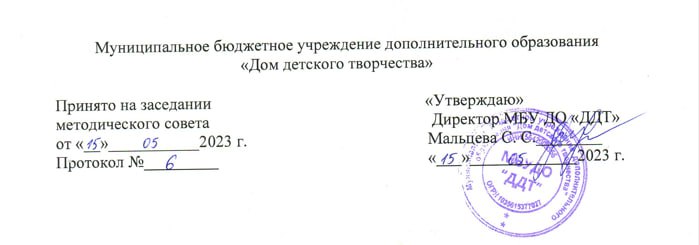 Дополнительная общеобразовательная общеразвивающая программа социально-гуманитарной направленности«Безопасное колесо» (ЮИД)Срок реализации программы: один год (72 часа)Возрастная категория: от 9 до 11 летРазработчик программы:Ульянова Г.В. – методист МБУ ДО «ДДТ» с. Сакмара; Икрянникова Н.В. - заместитель директора УВР МБУ ДО «ДДТ» с. Сакмарас. Сакмара 2023СодержаниеРаздел №1 «Комплекс основных характеристик программы» Пояснительная записка …………………………………………………3Цели и задачи программы ………………………………………………51.3. Учебный план …………………………………………………………... 61.4 Планируемые результаты ……………………………………………..11Раздел №2 «Комплекс организационно-педагогических условий» 2.1 Календарно – учебный график ………………………………………   122.2 Условия реализации программы ………………………………………142.3 Формы аттестации ……………………………………………………. 142.4 Оценочные материалы ………………………………………………..   152.5 Методические материалы ……………………………………………..  152.6 Список литературы ……………………………………………………   161.Комплекс основных характеристик программы1.1. Пояснительная записка.Программа «Безопасное колесо» относиться относится к социально-гуманитарной направленности. Уровень освоения. Данная программа реализуется на стартовом уровне. Стартовый уровень предполагает использование и реализацию общедоступных и универсальных форм организации материала, минимальную сложность предлагаемого для освоения содержания программы.Дополнительная общеобразовательная общеразвивающая программа разработана в соответствии с нормативно-правовыми документами:Федеральным Законом «Об образовании в Российской Федерации» (№ 273-ФЗ от 29 декабря 2012 г.);Национальным проектом «Образование» (утвержден президиумом Совета при Президенте РФ по стратегическому развитию и национальным проектам от 03.09.2018 г. протокол № 10);Федеральным проектом «Успех каждого ребенка» Национального проекта «Образование» (утвержден президиумом Совета при Президенте РФ по стратегическому развитию и национальным проектам от 03.09.2018 г. протокол № 10).Федеральным проектом «Патриотическое воспитание» Национального проекта «Образование» (утвержден президиумом Совета при Президенте РФ по стратегическому развитию и национальным проектам от 03.09.2018 г. протокол № 10)Концепцией развития дополнительного образования детей до 2030 года (утверждена распоряжением Правительства РФ от 31.03.2022 г. № 678-р);Стратегией развития воспитания в РФ на период до 2025 года (распоряжение Правительства РФ от 29 мая 2015 г. № 996-р); Приказом Министерства просвещения РФ «Об утверждении Целевой модели развития региональных систем дополнительного образования детей» (от 03.09.2019 г. № 467);Приказом Министерства просвещения РФ «Об утверждении Порядка организации и осуществления образовательной деятельности по дополнительным общеобразовательным программам» (от 27.07.2022 г. № 629);Приказом Министерства образования и науки Российской Федерации и Министерства просвещения РФ «Об организации и осуществлении образовательной деятельности по сетевой форме реализации образовательных программ» (от 05.08.2020 г. № 882/391) (для программ, которые реализуются в сетевой форме)Постановлением Правительства Оренбургской области «О реализации мероприятий по внедрению целевой модели развития системы дополнительного образования детей Оренбургской области» (от 04.07.2019 г. № 485 - пп);Постановлением Главного государственного санитарного врача РФ «Об утверждении санитарных правил СП 2.4.3648-20 «Санитарно-эпидемиологические требования к организациям воспитания и обучения, отдыха и оздоровления детей и молодежи» (от 28.09.2020 г. № 28);Постановлением Главного государственного санитарного врача РФ «Об утверждении санитарных правил и норм СанПиН 1.2.3685-21 «Гигиенические нормативы и требования к обеспечению безопасности и (или) безвредности для человека факторов среды обитания» (от 28.01.2021 г. № 2) (разд.VI. «Гигиенические нормативы по устройству, содержанию и режиму работы организаций воспитания и обучения, отдыха и оздоровления детей и молодежи»); Письмом Министерства просвещения России от 31.01.2022 г. № ДГ-245/06 «О направлении методических рекомендаций (вместе с «Методическими рекомендациями по реализации дополнительных общеобразовательных программ с применением электронного обучения и дистанционных образовательных технологий»);Рабочей концепции одаренности. Министерство образования РФ, Федеральная целевая программа «Одаренные дети», 2003 г.;Уставом Муниципального бюджетного учреждения дополнительного образования «Дом детского творчества» №914-п от 25.06.2020 г.Актуальность программы обусловлена тем, что из года в год увеличивается поток автомобилей на дорогах, что создает объективную реальность возникновения дорожно-транспортных происшествий. Это происходит потому, что обучающиеся не знают правил дорожной безопасности или нарушают их, не осознавая опасных последствий нарушений. Донести эти знания до детей, выработать в детях потребность в соблюдении правил дорожного движения для самосохранения - в этом              и состоит задача педагога и объединения ЮИД. Отличительная особенность данной программы (от программы «Юный инспектор движения, автор Михайлова Р.П.) состоит в том, что реалихация теоретической части этой программы позволит обучающимся получить представление об опасностях на дорогах, приобрести навыки безопасного поведения человека на дорогах и в общественном транспорте, а также изучить «дорожную азбуку» района проживания. Практическая часть программы направлена на формирование навыков пропаганды знаний правил дорожного движения и профилактику детского дорожно-транспортного травматизма через реализацию творческих возможностей обучающихся. Программа направлена на реализацию лидерских качеств, обучающихся через подготовку юного инспектора дорожного движения. Адресат программы - возраст 9-11 лет. Этот возраст является оптимальным для формирования навыков дисциплинированного пешехода, культуры безопасного поведения на улицах и дорогах.Объём и срок освоения программы:1 год (72 часа).Формы обучения: очное, заочное, с применением дистанционных технологий.Особенности организации образовательного процесса. Программа традиционной формы. Обучающиеся сформированы в разновозрастную группу, состав группы – постоянный.Режим занятий, периодичность и продолжительность занятий: занятия проводятся 1 раз в неделю по 2 академических часа (45 минут*2), недельная нагрузка 2 учебных часа, всего 72 часа в год, 1 год обучения.1.2. Цель и задачи.Цель: создание условий для формирования у школьников устойчивых навыков безопасного поведения на улицах и дорогах, через изучения правил дорожного движения.   Задачи и планируемые результаты:1.3. Содержание программыучебный планСодержание учебного плана  	Тема 1: Введение в образовательную программу кружка.Теория.Цели, задачи кружка ЮИД. Утверждение программы. Организационные вопросы (структура отряда, положение, обязанности). Оформление уголка «Дорога, транспорт, пешеход».Тема 2: Безопасные маршруты “Дом – Школа –Дом”.Теория.Ознакомить учащихся с маршрутом безопасности “Дом- школа- дом”. Сформировать и развивать у учащихся целостное восприятие окружающей дорожной среды. Практика.Учить выбирать наиболее безопасный путь в школу и домой.Тема 3: Дорога, ее элементы и правила поведения на ней. Теория.Сформировать у учащихся представление о знании, представление о значении терминов “тротуар”, “пешеходная дорожка”, “обочина”, “проезжая часть”. Практика.Научить правилам дисциплинированного поведения, умению предвидеть опасность, воспитывать наблюдательность, осторожность.Тема 4: Законы улиц и дорог.Теория:Воспитывать дисциплинированность и ответственное отношение к соблюдению изложенных в ПДД обязанностей пешеходов, провести анализ типичных ошибок в поведении детей во дворе, на улицах и дорогах воспитывать дисциплинированность и ответственное отношение к соблюдению изложенных в ПДД обязанностей пешеходов, провести анализ типичных ошибок в поведении детей во дворе, на улицах и дорогахТема 5: Знакомство с дорожными знаками, светофором.Теория:Познакомить учащихся со значением дорожных знаков для пешехода, научить понимать их схематическое изображение для правильной ориентации на улицах и дорогах. Объяснить для чего служит светофор, его виды.Практика:Решение задачек по знакам.Тема 6: Обязанности пассажиров.Теория:Воспитывать культуру поведения учащихся в общественном транспорте, научить посадке и высадке из транспорта и безопасному поведению на остановках.Тема 7: Причины дорожно – транспортных происшествий.Теория:Научить посадке и высадке из транспорта и безопасному поведению на остановках.Тема 8: Дорожная разметка.Теория:Беседует о всевозможных разметках на дороге, на транспортах и т.д. Что они означают?Тема 9: Тормозной путь транспортных средств.Теория:Сформировать представление учащихся об опасности перехода проезжей части перед близко идущими транспортными средствами, объяснить учащимся, что такое тормозной путь автомобиля.Тема 10: Скрытые опасности на дороге. “Дорожные ловушки.Теория:Дать знания обучающимся о безопасные действия при переходе проезжей частиПрактика:Тренироваться переходить дороги  Тема 11: Велосипед и дорожное движение.Теория:Сформировать у учащихся умения и навыки безопасных действий при переходе проезжей части.Практика:Тренироваться езде на велосипеде, выполнять маневры. Отрабатывать движение на проезжей части на тестировании.Тема 12: Езда на велосипеде, технические требования, предъявляемые к велосипеду.Теория:ПДД для велосипедистов: техническое состояние велосипеда, дорожные знаки, движение групп велосипедистов. Тормозной и остановочные пути. Разметка проезжей части дороги. Остановка и стоянка транспортных средств. Влияние погодных условий на движение транспортных средств. Практика. Решение задач, карточек по ПДД.		Тема 13: Общие требования к водителям велосипедов.Теория:Формировать знания и представления о безопасном движении велосипедистов на дорогах.Практика:Решение тестов по данной теме.Тема 14: Изучение положения о конкурсе «Безопасное колесо».Теория:Изучение положения, знакомство с программой, обсуждение конкурсов. Распределение участников по конкурсам.Практика:Подготовка конкурсного материала.Тема 15: Оказание первой медицинской помощи.Теория: Первая помощь при ДТП. Информация, которую должен сообщить свидетель ДТП. Аптечка автомобиля и ее содержимое. Раны, их виды, оказание первой помощи. Вывихи и оказание первой медицинской помощи. Виды кровотечения и оказание первой медицинской помощи. Переломы, их виды. Оказание первой помощи пострадавшему. Ожоги, степени ожогов. Оказание первой помощи.Виды повязок и способы их наложения. Обморок, оказание помощи. Правила оказания первой помощи при солнечном и тепловом ударах. Оказание первой медицинской помощи при сотрясении мозга. Транспортировка пострадавшего, иммобилизация. Обморожение. Оказание первой помощи. Сердечный приступ, первая помощь.Практика.Встречи с медицинским работником по практическим вопросам. Наложение различных видов повязок. Оказание первой помощи при кровотечении. Оказание первой помощи при ушибах, вывихах, ожогах, обморожении, переломах, обмороке, сердечном приступе. Транспортировка пострадавшего. Ответы на вопросы билетов и выполнение практического задания.Тема 16: Организация встреч инспектором ГИБДД Организация встреч инспектором ГИБДД.Теория: Пропаганда ДТП.Тема 17: Фигурное вождение.Теория:Изучение правилам фигурного катания. Основы фигурного вождения. Технические требования, предъявляемые к велосипеду. Экипировка. Практические занятия.Практика:Обучение фигурному катанию на велосипеде. Прохождение отдельных препятствий на велосипеде. Фигурное вождение велосипеда. Фигурное вождение велосипеда. Препятствия (прохождение трассы).Тема 18: Итоговое занятие. Тематическое выступление отряда ЮИД.Практика: Подготовка и участие в конкурсе «Безопасное колесо» разного уровня, в слёте отрядов ЮИД. Конкурс на знание ПДД для пешеходов, пассажиров, велосипедистов, дорожных знаков и их серий, средств регулирования движением; разводка автотранспорта на макете перекрёстка; разбор дорожных ситуаций. Визитная карточка отряда «Знакомьтесь — наш отряд!». Итоговое занятие. Выступление авиаотряда.Раздел №2 Комплекс организационно-педагогических условий2.1. Календарный учебный график2.2. Условия реализации программыЗанятия проводятся в кабинете, спортивном зале, школьной библиотеке, универсальной спортивной площадке, актовом зале. Материально-техническое обеспечение программы: CD и DVD диски: - «Правила дорожного движения для школьников»; - «Безопасность на улицах и дорогах»; - «Улица полна неожиданностей»; - «Травматизм правила оказания первой помощи». Техническое оснащение: компьютер с экраном и проектором, магнитофон, плакаты по ПДД, канцтовары (бумага, карандаши, линейки, ластик, ножницы и т.д.), аптечка.Информационное обеспечение:Интернет ресурсы, сайт газеты, сайт ГБДД, видеоматериалы, оформление информационных стендов, банк данных (разработки уроков, беседы для уч-ся, лекции и беседы для родителей, разработки внеклассных мероприятий).Кадровое обеспечение:Педагог дополнительного образования, сотрудники ГИБДД2.3. Формы аттестацииВыставки, праздники, конкурсы, агитбригады, тестирование учащихся, блиц – опрос, участие в районном конкурсе “Безопасное колесо”, выпуск стенгазеты составление презентации, тестирование учащихся, блиц – опрос, участие в районном конкурсе “Безопасное колесо”, выпуск стенгазеты, составление презентации.          При этом проводятся:-        входная диагностика, организуемая в начале обучения (проводится с целью определения уровня развития и подготовки детей);-        промежуточная, проводимая по окончании учебного года с целью определения результатов обучения;-        итоговая, проводимая по завершении изучения курса программы с целью определения изменения уровня развития детей, их творческих способностей.2.4. Оценочные материалы   В течение всей программы учащиеся приобретают теоретические знания. Теоретическая часть, подкрепляется практической деятельностью, направленная на исследовательские задания, игровые занятия, занятия практикумы.    Средствами эффективного усвоения программы курса являются творческие задания, практические работы, проекты, изготовление поделок.Результативность и целесообразность работы по программе «Безопастное колесо» выявляется с помощью комплекса диагностических методик: в начале года проводится входная (стартовая) диагностическая работа (тестирование), в декабре месяце промежуточная диагностическая работа (тестирование), в конце года проводится итоговая аттестационная работа (итоговое тестирование), в течение года осуществляется наблюдение и анализ творческих работ, проектов обучающихся. Проводятся выставки поделок. В течении года проводятся беседы в классах в виде устного журнала, акции по профилактике ДТТ.Формы проведения итогов реализации образовательной программы. Итоговые занятия проводятся в виде: конкурса-соревнования, викторины. В конце года, после прохождения программы учащимся вручаются свидетельство об окончании курса.2.5. Методические материалы.Методы организации занятия в детском объединении репродуктивный; -словесные методы обучения: лекция, объяснение, рассказ, чтение, беседа, диалог, консультация. методы практической работы; -метод наблюдения: запись наблюдений, зарисовка, рисунки, запись звуков, голосов, сигналов, фото-, видеосъемка, проведение замеров; -исследовательские методы: проведение опытов, лабораторные занятия, эксперименты, опытническая работа на участке.- методы проблемного обучения: эвристическая беседа: постановка проблемных вопросов;- объяснение основных понятий, определений, терминов; -создание проблемных ситуаций: постановка проблемного вопроса; -самостоятельная постановка, формулировка и решение проблемы учащимися: поиск и отбор аргументов, фактов, доказательств и др.;- проектно-конструкторские методы: создание произведений декоративно прикладного искусства; -проектирование (планирование) деятельности, конкретных дел-метод игры: игры: дидактические, развивающие, познавательные, подвижные, народные, компьютерные, на развитие внимания, памяти, глазомера, воображения;- игра-конкурс, игра-путешествие, ролевая игра, деловая игра; наглядный метод обучения: картины, рисунки, плакаты, фотографии; -таблицы, схемы, чертежи, графики; -демонстрационные материалы; использование на занятиях средств искусства, активных форм познавательной деятельности, психологических и социологических методов и приемов.При проведении занятия каждый педагог должен иметь план занятия: опытный - краткий (сжатый), начинающий – более развернутый. Наличие подробных планов конспектов необходимо в случаях, если педагогом проводится открытое занятие. Количество этапов учебного занятия зависит от его типа и места в образовательном процессе, а также, выбранной педагогом, формы проведения. В современной педагогике выделяют более 10 возможных этапов учебного занятия:- организационный этап; -этап; подготовительный этап; -этап актуализации имеющихся у учащихся знаний; -этап работы по новому материалу; -этап первичного закрепления полученных знаний, умений и навыков; -этап повторения изученного материала; этап обобщения пройденного материала; -этап закрепления новых знаний, умений и навыков;- физкультминутка или этап релаксации;- контрольный этап; итоговый этап; этап рефлексии; -информационный этап.Воспитательный компонент программы.Цель воспитательной работыВоспитывать бережное отношение к своей жизни и своему здоровью, а также к жизни и здоровью всех участников дорожного движения.Задачи воспитательной работыосуществлять индивидуальный подход к учащимся, подобрать такие виды деятельности для каждого, в которых в которых будут созданы ситуации успешности для каждого.воспитывать бережное отношение к своей жизни и своему здоровью, а также к жизни и здоровью всех участников дорожного движения Приоритетные направления воспитательной деятельностигражданско-патриотическое воспитаниеФормы воспитательной работыбеседа, лекция, дискуссия, экскурсия, викторина, обучающее занятие.Методы воспитательной работыобъяснение, рассказ, беседа, диспут, пример, конкурсы, результаты-итоги.Планируемые результаты воспитательной работыВоспитательная составляющая программы социально-уманитарной направленности: развитие человечности и добротворчества; формирование у учащихся гражданской нравственной позиции; формирование реализуемой готовности к межкультурному взаимодействию с другими людьми на основе толерантности и веротерпимости; создание условий для личностного и профессионального самоопределения. План воспитательной работы2.6. Список литературы.1. Авдеева Н.Н, Князева О.Л., Стеркина Р.Б. Безопасность на улицах и дорогах, 2020 г.2. Атлас медицинских знаний3.Бабина Р.П. О чем говорит дорожный алфавит. Мет. Пособие. М: Издательство АСТ-ЛТД, 2017г.4. Бабина Р.П. Безопасность на улицах и дорогах. Мет.пособие 1-4 кл. М: ООО «Издательство АСТ-ЛТД», 2002г.5. Бабина Р.П. Увлекательное дорожное путешествие. Учебное пособие для учащихся начальной школы, 2017 г.6. Бабина Р.П. Советы Дяди Степы, 4 кл.,2019.7. Бабина Р.П. Уроки Светофорика, 2 кл.,2020.8. Газета «Добрая дорога детства» 2005,2006,1999г.9. Извекова Н.А. Правила дорожного движения. Учебное пособие для 3 кл., М: Просвещение, 2015г.10.  Инструкции лицам, работающим с детьми и обеспечивающим безопасность на дороге.2021г.11 Косой Ю.М. Про дороги и про улицы, 2020г.12. Кузьмина Т.А., Шумилова В.В. Профилактика детского дорожно-транспортного травматизма, Волгоград, Издательство «Учитель», 1998 г.13. Методические рекомендации по организации работы по безопасности дорожного движения в школе, 2004.14.Программа по изучению ПДД «Правила дорожного движения 1-9 классы» 15.Правила дорожного движения Российской Федерации, М: Эксмо, 2007.16. Рублях В.Э., Овчаренко Л.Н. Изучение правил дорожного движения в школе. Пособие для учителей М.: Просвещение, 1981. 17. Смушкевич Е.С., Якупов А.М. Мы идем по улице. Сборник материалов и мет. Рекомендаций к изучению правил безопасного движения в 1кл., 2019 г.18.  Смушкевич Е.С., Якупов А.М. Мы идем по улице. Сборник материалов и мет. Рекомендаций к изучению правил безопасного движения во 2кл., 1997.19. Смушкевич Е.С., Якупов А.М. Мы идем по улице. Сборник материалов и мет. Рекомендаций к изучению правил безопасного движения в 3 кл., 1997.20. Терехова Е.А. Образовательная программа «Дети - дорога – дети», Ставрополь, 1995г.21.Фролов М.П., Спиридонов В.Ф. Безопасность на улицах и дорогах. Учебное пособие для 7-8 кл., 1997г.22. Фролов М.П., Спиридонов В.Ф. Безопасность на улицах и дорогах. Учебное пособие для 9-11 кл., 1997г.23. Школа светофорных наук, г.Киров, 2000.24. Якупов А.М. Безопасность на улицах и дорогах, 1-3 кл., 1997.Приложение 1.Входная (стартовая) диагностическая работа Характеристика уровней сформированностей устойчивых навыков безопасного поведения на улицах и дорогах Промежуточная аттестационная работа (тестирование) Харатеристика уровней сформированностей устойчивых навыков безопасного поведения на улицах и дорогах Промежуточная аттестационная работа (тестирование) во 2 классе Ключ к тестуПодситываем баллы, баллы суммируютсяВысокий уровень-  9 баллов – ребенок самостоятельно умеет осуществлять действия по правилам ПДД. Умеет самостоятельно ориентироваться в дорожной обстановке и не создавать помех движению транспорта.Средний уровень – 6 -8 баллов – (один или два показателя отсутствует) Учащийся осознано приступает к выполнению заданий по ПДД, однако без внешней помощи организовать свои действия и довести их до конца не может; в сотрудничестве с учителем работает относительно успешно. Низкий уровень – 0-5 баллов. Отсутствуют навыки безопасного поведения на улицах и на дорогах, или учащийся не может выполнять задания, может выполнять лишь отдельные уменияИтоговое тестирование для учащихся 2 классаКлюч к тестуВсего 10 балловВысокий уровень - 10 балловРебенок самостоятельно ориентируется в дорожной ситуации, осознанно оценивает опасные и безопасные действия, анализирует ситуацию на дорогах, пользуясь правилами ПДД, умеет переходить регулируемые и нерегулируемые участки дороги.Средний уровень - один или три показателя отсутствует.  Учащийся осознано приступает к выполнению заданий по ПДД, однако без внешней помощи организовать свои действия и довести их до конца не может; в сотрудничестве с учителем работает относительно успешно.Низкий уровень - Менее 6 баллов. Отсутствуют навыки безопасного поведения на улицах и на дорогах, или учащийся не может выполнять задания, может выполнять лишь отдельные умения.Образовательные:-повысить у учащихся уровень знаний по Правилам дорожного движения Российской Федерации;-помочь учащимся усвоить требования разделов Правил дорожного движения Российской Федерации для пешеходов и велосипедов;-оказать содействие учащимся в выработке навыков по оказанию первой медицинской помощи;-освоить новые активные формы агитации и пропаганда ПДД.Предметные:-повысили у учащихся уровень знаний по Правилам дорожного движения Российской Федерации;-знают требования разделов Правил дорожного движения Российской Федерации для пешеходов и велосипедов;-оказано содействие учащимся в выработке навыков по оказанию первой медицинской помощи;-знают новые активные формы агитации и пропаганда ПДДРазвивающие:-развивать у учащихся умение ориентироваться в дорожно-транспортной ситуации;-способствовать развитию у учащихся таких умений, как быстрота реакции; внимательность, наблюдательность, зрительное и слуховое восприятие; - развить логическое мышление, самообладание, находчивость.Метапредметные :-развиты у учащихся умение ориентироваться в дорожно-транспортной ситуации;-развиты у учащегося такого умения, как быстрота реакции; внимательность, наблюдательность, зрительное и слуховое восприятие; - развито логическое мышление, самообладание, находчивость.	Воспитательные:-воспитать у учащихся дисциплинированность и ответственность за свои действия на дороге;-выработать у учащихся культуру поведения в транспорте и дорожную этику;-сформировать у учащихся сознательное и ответственное отношение к собственному здоровью, к личной безопасности и безопасности окружающих;-сплотить детский коллектив через совместные творческие дела.	Личностные:-сформировано у учащихся дисциплинированность и ответственность за свои действия на дороге;-сформирована у учащихся культуру поведения в транспорте и дорожную этику;-сформировано у учащихся сознательное и ответственное отношение к собственному здоровью, к личной безопасности и безопасности окружающих;-сформирован детский коллектив через совместные творческие дела№ п/пНаименование занятияВсегоТеорияПрактикаФормы аттестации/контроля 1.Введение в образовательную программу объединения.211беседа, опрос. 2.Безопасные маршруты “Дом – Школа –Дом”211Опрос, беседа, самоанализ, 3.Дорога, ее элементы и правила поведения на ней413беседа, презентация творческих работ 4.Законы улиц и дорог413беседа5.Знакомство с дорожными знаками, светофором642Опрос, беседа, самостоятельная работа,.6.Обязанности пассажиров413Игра7.Причины дорожно – транспортных происшествий211беседа8.Дорожная разметка422Беседа, опрос9.Тормозной путь транспортных средств211диспут10.Скрытые опасности на дороге. “Дорожные ловушки”422Ролевая игра по ситуациям11.Велосипед и дорожное движение414Урок-практикум12.Езда на велосипеде, технические требования, предъявляемые к велосипеду826Урок практикум13.Общие требования к водителям велосипедов211Беседа, опрос14.Изучение положения о конкурсе «Безопасное колесо»211Диспут 15.Участи в конкурсе “Безопасное колесо”422конкурс16.Оказание первой медицинской помощи.624Урок практикум17.Организация встреч инспектором ГИБДД211Беседа, диспут 18.Фигурное вождение826Урок практикум19.Итоговое занятие. Тематическое выступление отряда ЮИД.22Показательное выступлениеИтого: 727272№п/пДата Форма занятияКол-во часовТема занятияФорма контроля1.Комбинированное 2Введение в образовательную программу объединения.беседа, опрос. 2.Комбинированное 2Безопасные маршруты “Дом – Школа –Дом”Опрос, беседа, самоанализ, 3.Комбинированное 2Безопасные маршруты “Дом – Школа –Дом”Опрос, беседа, самоанализ, 4.Работа в микро группах2Дорога, ее элементы и правила поведения на нейбеседа, презентация творческих работ 5.Практическое 2Законы улиц и дорогбеседа6.Комбинированное 2Знакомство с дорожными знаками, светофоромОпрос, беседа7.Комбинированное 2Знакомство с дорожными знаками, светофоромтестирование 8.Комбинированное 2Обязанности пассажировБеседа 9.Практическое 2Причины дорожно – транспортных происшествийПедагогическое наблюдение10.Комбинированное 2Дорожная разметкаТестирование 11.Комбинированное 4Тормозной путь транспортных средствБеседа 12.Комбинированное4Скрытые опасности на дороге. “Дорожные ловушки”Педагогическое наблюдение13.Комбинированное2Скрытые опасности на дороге. “Дорожные ловушки”Педагогическое наблюдение, коллективная рефлексия 14.беседа2Велосипед и дорожное движениеУрок практикум15.Практическое2Велосипед и дорожное движениеУрок практикум16.Практическое 2Велосипед и дорожное движениетестирование17.Практическое 2Езда на велосипеде, технические требования, предъявляемые к велосипедуБеседа 18.Практическое 2Езда на велосипеде, технические требования, предъявляемые к велосипедуБеседа 19.Практическое 2Езда на велосипеде, технические требования, предъявляемые к велосипедуУрок практикум 20.Практическое 2Общие требования к водителям велосипедовПедагогическое наблюдение, коллективная рефлексия 21.Комбинированное 2Изучение положения о конкурсе «Безопасное колесо»Беседа 22.Комбинированное 2Изучение положения о конкурсе «Безопасное колесо»Диспут 23.Комбинированное 2Участи в конкурсе “Безопасное колесо”Педагогическое наблюдение24.Комбинированное 2Участи в конкурсе “Безопасное колесо”Конкурс  25.Комбинированное 2Участи в конкурсе “Безопасное колесо”конкурс 26.Практическое 2Оказание первой медицинской помощи.Беседа 27.Практическое 2Оказание первой медицинской помощи.Урок практикум 28.Работа в микрогруппах2Организация встреч инспектором ГИБДДБеседа, диспут29.Практическое 2Фигурное вождениеТестирование 30.Практическое 2Фигурное вождениеУрок практикум31.Практическое 2Фигурное вождениеУрок практикум 32.Практическое 2Фигурное вождениеУрок практикум33.Комбинированное 2Итоговое занятие. Тематическое выступление отряда ЮИД.Самостоятельная работа 34.Комбинированное 2Итоговое занятие. Тематическое выступление отряда ЮИД.Смотр№ п/пМероприятиеДата проведенияФормы проведения1Викторина «Ты эти знаки заучи»октябрьвикторина2Конкурс поделки "Светофор"декабрьконкурс3Конкурс рисунков "Будь внимателен на дороге"февральконкурс4Олимпиада по ПДДМарттестирование5Конкурс «Безопасное колесо»МайконкурсЦель: определение уровней сформированности устойчивых навыков безопасного поведения на улицах и дорогах у учащихся 2 классовЦель: определение уровней сформированности устойчивых навыков безопасного поведения на улицах и дорогах у учащихся 2 классовЦель: определение уровней сформированности устойчивых навыков безопасного поведения на улицах и дорогах у учащихся 2 классовЦель: определение уровней сформированности устойчивых навыков безопасного поведения на улицах и дорогах у учащихся 2 классовИнструкция по применению: Дорогие ребята! Все вы становитесь взрослыми, каждому из вас необходимо знать правила дорожного движения, уметь их применять. Сегодня мы предлагаем вам выполнить задания. Внимательно прочитай вопросы и обведите буквы правильного ответа Инструкция по применению: Дорогие ребята! Все вы становитесь взрослыми, каждому из вас необходимо знать правила дорожного движения, уметь их применять. Сегодня мы предлагаем вам выполнить задания. Внимательно прочитай вопросы и обведите буквы правильного ответа Инструкция по применению: Дорогие ребята! Все вы становитесь взрослыми, каждому из вас необходимо знать правила дорожного движения, уметь их применять. Сегодня мы предлагаем вам выполнить задания. Внимательно прочитай вопросы и обведите буквы правильного ответа Инструкция по применению: Дорогие ребята! Все вы становитесь взрослыми, каждому из вас необходимо знать правила дорожного движения, уметь их применять. Сегодня мы предлагаем вам выполнить задания. Внимательно прочитай вопросы и обведите буквы правильного ответа 1.Кого называют пешеходом?1.Кого называют пешеходом?А) Человек, который идет по дороге пешкомБ) человек, который ходит по помещениямА) Человек, который идет по дороге пешкомБ) человек, который ходит по помещениям2.Что такое транспорт?2.Что такое транспорт?А) Средства для перемещения людей, грузов.Б) Игрушки для детских игр.А) Средства для перемещения людей, грузов.Б) Игрушки для детских игр.3.Для чего предназначен тротуар?3.Для чего предназначен тротуар?А) Тротуар – это дорожка для людейБ) Тротуар – место для детских игрА) Тротуар – это дорожка для людейБ) Тротуар – место для детских игр4.Что такое перекресток?4.Что такое перекресток?А) Пересечение дорогБ) Название магазинаА) Пересечение дорогБ) Название магазина5. Где надо переходить улицу?5. Где надо переходить улицу?А) Переходить улицу можно на светофореБ) Переходить улицу можно по «пешеходному переходу»В) По всему участку дорогиА) Переходить улицу можно на светофореБ) Переходить улицу можно по «пешеходному переходу»В) По всему участку дороги7. Кому дает команды пешеходный светофор?7. Кому дает команды пешеходный светофор?А) Для всех участников движенияБ) Для первоклассниковА) Для всех участников движенияБ) Для первоклассников8. При каком сигнале светофора можно переходить улицу?8. При каком сигнале светофора можно переходить улицу?А) КрасныйБ) ЖелтыйВ) ЗеленыйА) КрасныйБ) ЖелтыйВ) Зеленый9.Зачем нужны дорожные знаки?9.Зачем нужны дорожные знаки?А) Для красоты и эстетики улицБ) Для знания и соблюдения правил дорожного движения А) Для красоты и эстетики улицБ) Для знания и соблюдения правил дорожного движения 10.Где можно кататься на велосипеде?10.Где можно кататься на велосипеде?А) На проезжей части улицыБ) На специально отведенных местахА) На проезжей части улицыБ) На специально отведенных местахКритерииПоказателиПоказателиОценкаЯ пешеход1.1Умения переходить улицы и дороги по сигналам светофора и пешеходным переходам, а также проезжую часть небольшой дороги (вне зоны видимости пешеходных переходов)1.2 Умения применять правила поведения во дворах, жилых зонах, на тротуаре, при движении группой, в транспорте, при езде на велосипеде1.1Умения переходить улицы и дороги по сигналам светофора и пешеходным переходам, а также проезжую часть небольшой дороги (вне зоны видимости пешеходных переходов)1.2 Умения применять правила поведения во дворах, жилых зонах, на тротуаре, при движении группой, в транспорте, при езде на велосипедеВысокий уровеньСредний уровеньНизкий уровень11 баллов  – ребенок знает, как переходить улицы и дороги по сигналам светофора и пешеходным переходам, а также проезжую часть небольшой дороги (вне зоны видимости пешеходных переходов), умеет применять правила поведения во дворах, жилых зонах, на тротуаре, при движении группой, в транспорте, при езде на велосипеде  8-10 баллов одно из умений не сформировано, ребенок знает, как переходить улицы и дороги по сигналам светофора и пешеходным переходам, а также проезжую часть небольшой дороги (вне зоны видимости пешеходных переходов), или умеет применять правила поведения во дворах, жилых  зонах, на тротуаре, при движении группой, в транспорте, при езде на велосипедеМенее 8 балловОсновная часть умений не сформирована.Цель: определение уровней сформированности устойчивых навыков безопасного поведения на улицах и дорогах у учащихся 1 классовЦель: определение уровней сформированности устойчивых навыков безопасного поведения на улицах и дорогах у учащихся 1 классовЦель: определение уровней сформированности устойчивых навыков безопасного поведения на улицах и дорогах у учащихся 1 классовЦель: определение уровней сформированности устойчивых навыков безопасного поведения на улицах и дорогах у учащихся 1 классовИнструкция по применению: Дорогие ребята! Все вы становитесь взрослыми, каждому из вас необходимо знать правила дорожного движения, уметь их применять. Сегодня мы предлагаем вам выполнить задания. Внимательно прослушайте вопросы и обведите буквы правильного ответа Инструкция по применению: Дорогие ребята! Все вы становитесь взрослыми, каждому из вас необходимо знать правила дорожного движения, уметь их применять. Сегодня мы предлагаем вам выполнить задания. Внимательно прослушайте вопросы и обведите буквы правильного ответа Инструкция по применению: Дорогие ребята! Все вы становитесь взрослыми, каждому из вас необходимо знать правила дорожного движения, уметь их применять. Сегодня мы предлагаем вам выполнить задания. Внимательно прослушайте вопросы и обведите буквы правильного ответа Инструкция по применению: Дорогие ребята! Все вы становитесь взрослыми, каждому из вас необходимо знать правила дорожного движения, уметь их применять. Сегодня мы предлагаем вам выполнить задания. Внимательно прослушайте вопросы и обведите буквы правильного ответа 1.Кого называют пешеходом?1.Кого называют пешеходом?А) Человек, который идет по дороге пешкомБ) человек, который ходит по помещениямА) Человек, который идет по дороге пешкомБ) человек, который ходит по помещениям2.Что такое транспорт?2.Что такое транспорт?А) Средства для перемещения людей, грузов.Б) Игрушки для детских игр.А) Средства для перемещения людей, грузов.Б) Игрушки для детских игр.3.Для чего предназначен тротуар?3.Для чего предназначен тротуар?А) Тротуар – это дорожка для людейБ) Тротуар – место для детских игрА) Тротуар – это дорожка для людейБ) Тротуар – место для детских игр4.Что такое перекресток?4.Что такое перекресток?А) Пересечение дорогБ) Название магазинаА) Пересечение дорогБ) Название магазина5. Где надо переходить улицу?5. Где надо переходить улицу?А) Переходить улицу можно на светофореБ) Переходить улицу можно по «пешеходному переходу»В) По всему участку дорогиА) Переходить улицу можно на светофореБ) Переходить улицу можно по «пешеходному переходу»В) По всему участку дороги7. Кому дает команды пешеходный светофор?7. Кому дает команды пешеходный светофор?А) Для всех участников движенияБ) Для первоклассниковА) Для всех участников движенияБ) Для первоклассников8. При каком сигнале светофора можно переходить улицу?8. При каком сигнале светофора можно переходить улицу?А) КрасныйБ) ЖелтыйВ) ЗеленыйА) КрасныйБ) ЖелтыйВ) Зеленый9.Зачем нужны дорожные знаки?9.Зачем нужны дорожные знаки?А) Для красоты и эстетики улицБ) Для знания и соблюдения правил дорожного движения А) Для красоты и эстетики улицБ) Для знания и соблюдения правил дорожного движения 10.Где можно кататься на велосипеде?10.Где можно кататься на велосипеде?А) На проезжей части улицыБ) На специально отведенных местахА) На проезжей части улицыБ) На специально отведенных местахКритерииПоказателиПоказателиОценкаЯ пешеход1.1Умения переходить улицы и дороги по сигналам светофора и пешеходным переходам, а также проезжую часть небольшой дороги (вне зоны видимости пешеходных переходов)1.2 Умения применять правила поведения во дворах, жилых зонах, на тротуаре, при движении группой, в транспорте, при езде на велосипеде1.1Умения переходить улицы и дороги по сигналам светофора и пешеходным переходам, а также проезжую часть небольшой дороги (вне зоны видимости пешеходных переходов)1.2 Умения применять правила поведения во дворах, жилых зонах, на тротуаре, при движении группой, в транспорте, при езде на велосипедеВысокий уровеньСредний уровеньНизкий уровень11 баллов  – ребенок знает, как переходить улицы и дороги по сигналам светофора и пешеходным переходам, а также проезжую часть небольшой дороги (вне зоны видимости пешеходных переходов), умеет применять правила поведения во дворах, жилых зонах, на тротуаре, при движении группой, в транспорте, при езде на велосипеде  8-10 баллов одно  из умений не сформировано, ребенок знает как переходить улицы и дороги по сигналам светофора и пешеходным переходам, а также проезжую часть небольшой дороги (вне зоны видимости пешеходных переходов), или умеет применять правила поведения во дворах, жилых  зонах, на тротуаре, при движении группой, в транспорте, при езде на велосипедеМенее 8 балловОсновная часть умений не сформирована.Цель: определение уровней сформированности устойчивых навыков безопасного поведения на улицах и дорогах у учащихся 2 классовЦель: определение уровней сформированности устойчивых навыков безопасного поведения на улицах и дорогах у учащихся 2 классовИнструкция по применению: Дорогие ребята! Все вы становитесь взрослыми, каждому из вас необходимо знать правила дорожного движения, уметь их применять. Сегодня мы предлагаем вам выполнить задания. Внимательно прочитайте вопросы и обведите буквы правильного ответа Инструкция по применению: Дорогие ребята! Все вы становитесь взрослыми, каждому из вас необходимо знать правила дорожного движения, уметь их применять. Сегодня мы предлагаем вам выполнить задания. Внимательно прочитайте вопросы и обведите буквы правильного ответа А.Как должен поступить пешеход в этой ситуации?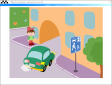 А.Как должен поступить пешеход в этой ситуации?1. Пройти перед автомобилем, убедившись, что он остановился и уступает Вам дорогу.2. Пройти первым.3. Уступить автомобилю.  Б.Как перейти проезжую часть дороги, если рядом нет пешеходного перехода?Б.Как перейти проезжую часть дороги, если рядом нет пешеходного перехода?1. Пропустить транспорт, движущийся слева, дойти до середины; затем закончить переход, при отсутствии транспорта справа.2. Переход запрещен, нужно дойти до ближайшего пешеходного перехода; 3. Переходить можно только при отсутствии транспорта или достаточного удаления его от места перехода. В. Что обозначает этот знак?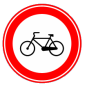 В. Что обозначает этот знак?1. Велосипедная дорожка;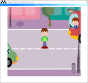 2. Езда на велосипеде запрещена;3. Стоянка для велосипедов.Г.Что обозначает этот знак?Г.Что обозначает этот знак?1. Надземный переход;2. Подземный переход;3. Движение пешеходов запрещено.Д.Что обозначает данный знак?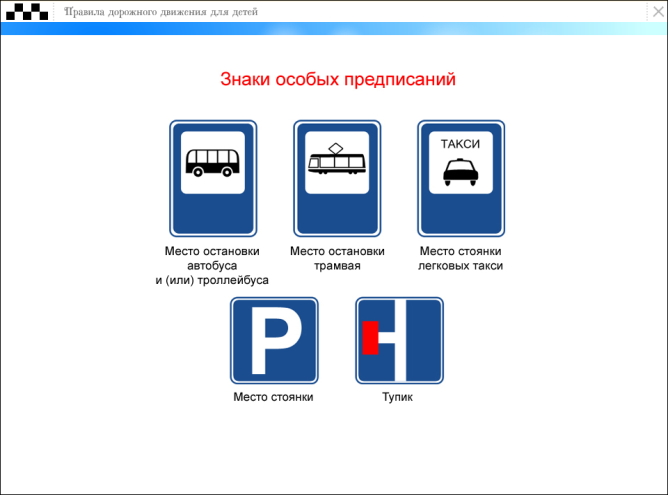 Д.Что обозначает данный знак?1. Стоянка автотранспорта;2. Место стоянки легковых такси;3. Место остановки трамвая;4. Место остановки автобуса и (или) троллейбуса.Е.Выбери один из знаков, который подходит к картинке.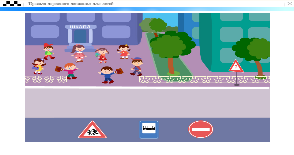 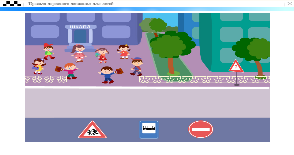 Е.Выбери один из знаков, который подходит к картинке.Ж. Как вести себя при переходе проезжей части в ненастную погоду?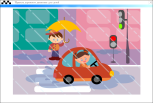 Ж. Как вести себя при переходе проезжей части в ненастную погоду?1. Воздержаться от перехода до окончания дождя или снегопада;2. Дождаться зеленого сигнала светофора и, не обращая внимание на погоду, перейти проезжую часть;3. Быть особенно внимательным, при переходе на зеленый сигнал светофора, если на улице сыро или скользко, машина не может резко остановиться, даже если водитель сразу нажмет на тормоз. З.Что обозначает данный знак?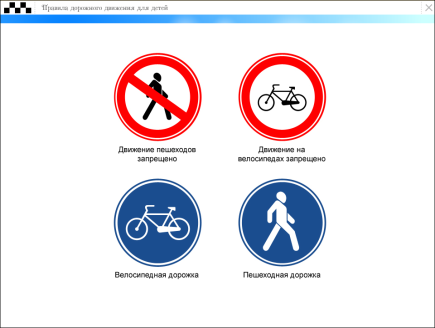 З.Что обозначает данный знак?1. Движение велосипедов запрещено;2. Велосипедная дорожка.И.Что обозначает данный знак?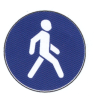 И.Что обозначает данный знак?1. Пешеходный переход.2. Пешеходная дорожка;А.11б.Б.21бВ.21бГ.11бД.31бЕ.11бЖ.31бЗ.21бИ.21бЦель: определение уровней сформированности устойчивых навыков безопасного поведения на улицах и дорогах у учащихся 2 классовИнструкция по применению: Дорогие ребята! Все вы становитесь взрослыми, каждому из вас необходимо знать правила дорожного движения, уметь их применять. Сегодня мы предлагаем вам выполнить задания. Внимательно прочитайте вопросы и обведите буквы правильного ответа 1.31б221б321б441б511б631б721б821б941б1021б